ПРОЕКТ от 14.03.2024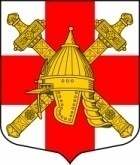 АДМИНИСТРАЦИЯ СИНЯВИНСКОГО ГОРОДСКОГО ПОСЕЛЕНИЯ  КИРОВСКОГО МУНИЦИПАЛЬНОГО РАЙОНА ЛЕНИНГРАДСКОЙ ОБЛАСТИП О С Т А Н О В Л Е Н И Еот  «___» ___________ 2024 года  № ___  О внесении изменений в постановление администрации Синявинского городского поселения Кировского муниципального района Ленинградской области от 15.11.2023 № 624 «Об утверждении Административного регламента по предоставлению муниципальной услуги «Перераспределение земель и (или) земельных участков, находящихся в муниципальной собственности (государственная собственность на которые не разграничена*) и земельных участков, находящихся в частной собственности»Руководствуясь Федеральным законом от 06.10.2003 № 131-ФЗ «Об общих принципах организации местного самоуправления в Российской Федерации», Федеральным законом РФ от 27.07.2010 № 210-ФЗ «Об организации предоставления государственных и муниципальных услуг», постановляю:			1. Внести в постановление администрации Синявинского городского поселения Кировского муниципального района Ленинградской области от 15.11.2023 № 624 «Об утверждении Административного регламента по предоставлению муниципальной услуги «Перераспределение земель и (или) земельных участков, находящихся в муниципальной собственности (государственная собственность на которые не разграничена*) и земельных участков, находящихся в частной собственности» следующие изменения.1.1. Пункта 1.2. приложения к постановлению изложить в новой следующей редакции:«1.2. Заявителями, имеющими право на получение муниципальной услуги, являются:- физические лица;- индивидуальные предприниматели;- юридические лица (за исключением государственных органов и их территориальных органов, органов государственных внебюджетных фондов и их территориальных органов, органов местного самоуправления)(далее – заявитель).Представлять интересы заявителя могут:- лица, действующие в соответствии с законом или учредительными документами от имени заявителя без доверенности;- представители, действующие от имени заявителя в силу полномочий на основании доверенности или договора»;1.2. В подпункте 1) пункта 2.6.1. приложения к постановлению слова «и согласие на обработку персональных данных» исключить. 2. Настоящее  постановление подлежит размещению в сетевом издании «Официальный сайт Синявинского городского поселения Кировского муниципального района Ленинградской области» (www.lo-sinyavino.ru) и вступает в силу со дня его размещения.3. Контроль за исполнением настоящего постановления оставляю за собой.Глава администрации					                  Е.В. ХоменокРазослано: в дело, сектор управления муниципальным имуществом администрации Синявинского городского поселения, Кировская городская прокуратура Ленинградской области, сетевое издание https://www.lo-sinyavino.ru/